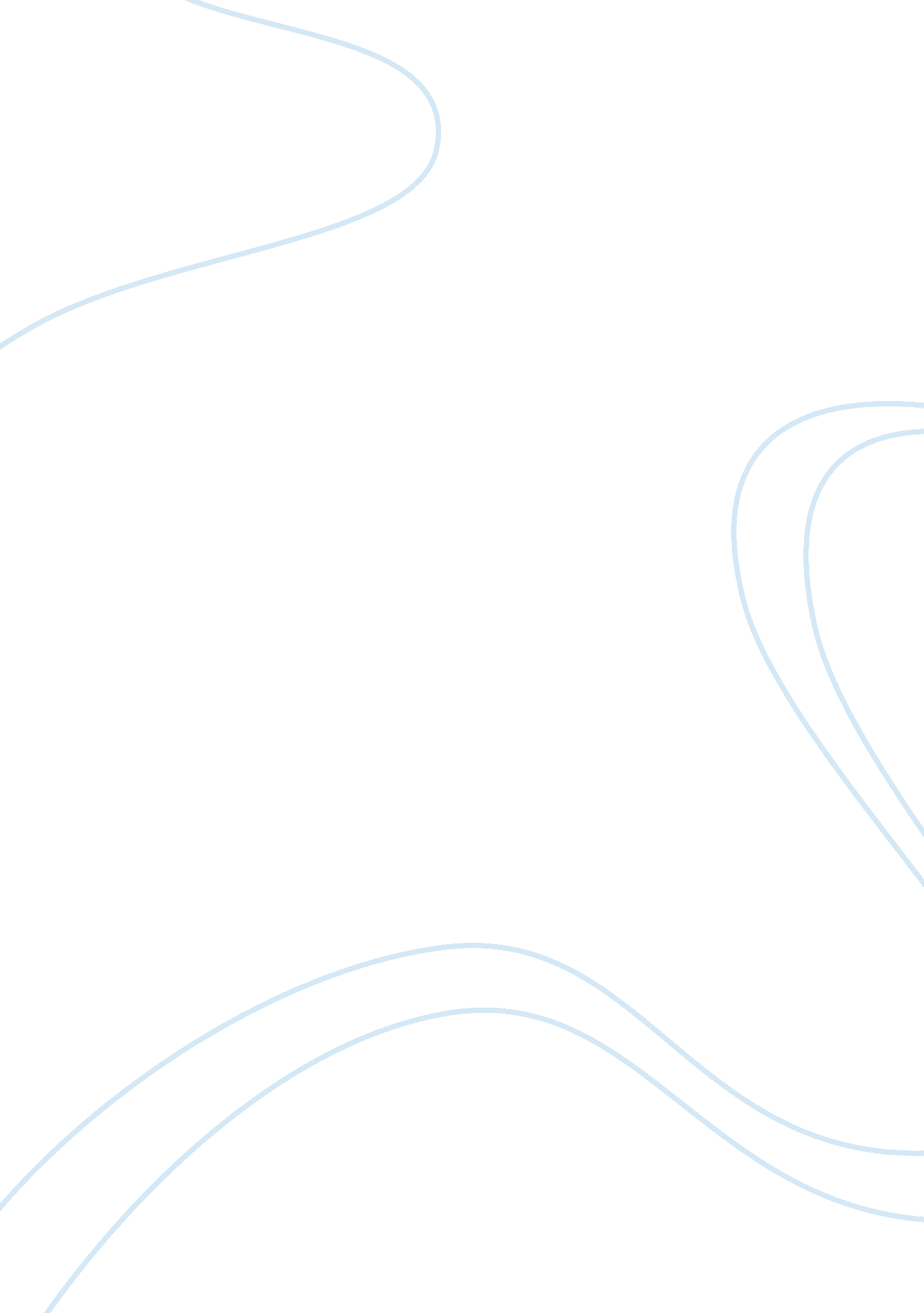 Ethical behavior in the workplace essay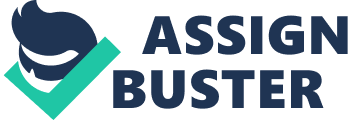 Ethical Behaviour in the Workplace Importance Ethical behavior is what all career people should aim to have. Not just the ethical attributes but exceptional behavior with this regard. This is because to build a career, you must be governed by rules of ethics to safeguard you and others. Ethics purely center on personal conduct. It involves personal choices that can make or break you in your work place or business. The major importance of having good conduct is to maintain a high level of respect not just for people but for the profession in which you hail from. Meaning Ethical behavior is a pretty wide topic and it might not always be easy to know the different boundaries. However, in your career there are certain boundaries that have been set and different policies that have been formed to regulate what you do. In other words, as a professional, you need to know the things you should not do. Different organizations have an ethical code of behavior. Over and above this, different professions have ethics codes that are not to be violated. The main definition of ethics is that it is a philosophy which seeks to uphold various fundamental issues that mainly address morality and so on. There are many things that you can gain from having good behavioral ethics in the workplace. Benefits Ethical behavior in your career will do you so much good. The first thing is that it can grow a business to great heights. This is because doing what you should do will develop a discipline which will propel your work practices to a high level and set a high standard. It has been seen to promote teamwork among workers. This is because there is great respect placed in fundamental issues in the work place. It also builds confidence which will translate to trust among workers. Trust in your career is one invaluable trait that is able to pave way to progress and great success. Practical Application It is doing the simple things that will make you an ethical person as you develop your career. For example, being honest and telling the truth at work is an ethical thing to do. Another thing is having respect and the right attitude. The truth is that, these traits are becoming rarer in careers. Apply these virtues today and watch yourself develop not just at work but in your life as well. 